Slovenská ústredná hvezdáreň v HurbanoveaHvezdáreň a planetárium M.R. Štefánika v HlohovcivyhlasujúXXXVI. ročník celoslovenskej výtvarnej súťažeVESMÍR OČAMI DETÍ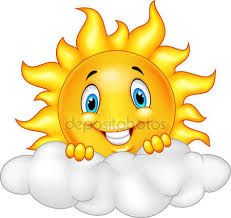 Súťaž prebehne v dvoch etapách :        etapa – okresné koláetapa – celoslovenské koloPodmienky súťaže :Súťažiť sa bude v piatich kategóriách :kategória – materské školykategória – 0.- 4 ročník ZŠkategória – 5.- 9. ročník ZŠkategória – základné umelecké školy, prípravné štúdium ZUŠ a 0.- 4. ročník ZŠkategória – základné umelecké školy – 5.- 9. ročník ZŠDo súťaže je možné poslať výkresy spracované ľubovoľnou technikou v maximálnom formáte A2.Na zadnú stranu práce je potrebné čitateľne a paličkovým písmom napísať názov práce, meno autora, jeho vek, kategóriu, triedu a meno vyučujucého. Každa práca musí byť označená pečiatkou školy, pričom  Škola môže zaslať maximálne 10 prác z jednej kategórie. Prosíme súťažiacich, aby výkresy neposielali stočené v rolke, nakoľko stočením sa výkresy znehodnocujú.V súťaží budú hodnotené len práce jednotlivcov.Výkresy sa stávajú majetkom vyhlasovateľa.Súťažné práce je potrebné doručiť na:Hvezdáreň a planetárium M.R. Štefánika v Hlohovci , Sládkovičová 41, 920 01 Hlohovecdo 9. apríla 2021 !V termíne 15.- 25. apríla 2021 bude v priestoroch Vlastivedného múzea v Hlohovci inštalovaná       výstava víťazných a výstavných prác uvedenej výtvarnej súťaže.Do celoslovenského kola vyberie okresná porota z každej kategórie 5 prác a organizátor okresného kola ich doručí so zoznamom zúčastnených škôl do Slovenskej ústrednej hvezdárne v Hurbanove.Práce, ktoré neboli hodnotené v okresnom kole , nebudú zaradené do celoslovenského kola.Zoznam organizátorov okresných kôl súťaže :   http:/www.suh.sk/organizujeme/sutaze/vesmír-ocami-deti/organizatori-okresných-kol-vodVýstava víťazných a vybraných prác celoslovenského kola bude inštalovaná v priestoroch Slovenskej ústrednej hvezdárne v Hurbanove a potom podľa požiadaviek v astronomických a kultúrnych zariadeniach na Slovensku.